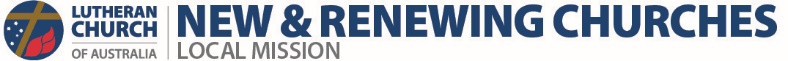 Half-yearly status update reportProvide this half-yearly status update report regarding your ministry/project/church plant to the Committee for New and Renewing Churches and to your District Office. Ministry/project detailsUpdate reportThank you for taking the time to provide this half-yearly status update report for the Committee for New and Renewing Churches. Your report allows us to monitor the impact the funds are having on church planting in the LCA/NZ.Please share your journey with the members of the sending congregation, the church planting community and partner churches so they can rejoice in your achievements.Name of ministry/project/church plantReporting periodFromToName of sending congregation Contact name  Signature  Signature Contact telephone number Signature  Signature Contact email addressName of sending church pastor  Signature  Signature Section 1:  Planned and actual achievements (reporting on planning and objectives)Section 1:  Planned and actual achievements (reporting on planning and objectives)Section 1:  Planned and actual achievements (reporting on planning and objectives)Section 1:  Planned and actual achievements (reporting on planning and objectives)Section 1:  Planned and actual achievements (reporting on planning and objectives)For each project goal described in your application, provide details of the original goal actual achievementreason for variation (if applicable)For each project goal described in your application, provide details of the original goal actual achievementreason for variation (if applicable)For each project goal described in your application, provide details of the original goal actual achievementreason for variation (if applicable)For each project goal described in your application, provide details of the original goal actual achievementreason for variation (if applicable)For each project goal described in your application, provide details of the original goal actual achievementreason for variation (if applicable)Section 2:  ImpactSection 2:  ImpactSection 2:  ImpactSection 2:  ImpactSection 2:  ImpactBy implementing the activities and pursuing your objectives, please summarise the impact your ministry/project has had in your community.By implementing the activities and pursuing your objectives, please summarise the impact your ministry/project has had in your community.By implementing the activities and pursuing your objectives, please summarise the impact your ministry/project has had in your community.By implementing the activities and pursuing your objectives, please summarise the impact your ministry/project has had in your community.By implementing the activities and pursuing your objectives, please summarise the impact your ministry/project has had in your community.Section 3:  Joys / Successes / BlessingsSection 3:  Joys / Successes / BlessingsSection 3:  Joys / Successes / BlessingsSection 3:  Joys / Successes / BlessingsSection 3:  Joys / Successes / BlessingsEvents and stories that make you rejoiceEvents and stories that make you rejoiceEvents and stories that make you rejoiceEvents and stories that make you rejoiceEvents and stories that make you rejoiceSection 4:  Challenges / Difficulties / BarriersSection 4:  Challenges / Difficulties / BarriersSection 4:  Challenges / Difficulties / BarriersSection 4:  Challenges / Difficulties / BarriersSection 4:  Challenges / Difficulties / BarriersGive details of your struggles and how you dealt with themGive details of your struggles and how you dealt with themGive details of your struggles and how you dealt with themGive details of your struggles and how you dealt with themGive details of your struggles and how you dealt with themSection 5:  Discoveries that might help othersSection 5:  Discoveries that might help othersSection 5:  Discoveries that might help othersSection 5:  Discoveries that might help othersSection 5:  Discoveries that might help othersWhat have you learned?What have you learned?What have you learned?What have you learned?What have you learned?Section 6:  Financial reportSection 6:  Financial reportSection 6:  Financial reportSection 6:  Financial reportSection 6:  Financial reportSummary of income and expenditure to date as well as any other financial issues that have arisenSummary of income and expenditure to date as well as any other financial issues that have arisenSummary of income and expenditure to date as well as any other financial issues that have arisenSummary of income and expenditure to date as well as any other financial issues that have arisenSummary of income and expenditure to date as well as any other financial issues that have arisenSection 7:  RecommendationsSection 7:  RecommendationsSection 7:  RecommendationsSection 7:  RecommendationsSection 7:  RecommendationsLet us know of any recommendations for consideration by the Committee for New and Renewing ChurchesLet us know of any recommendations for consideration by the Committee for New and Renewing ChurchesLet us know of any recommendations for consideration by the Committee for New and Renewing ChurchesLet us know of any recommendations for consideration by the Committee for New and Renewing ChurchesLet us know of any recommendations for consideration by the Committee for New and Renewing ChurchesInformation releaseInformation releaseInformation releaseInformation releaseInformation releaseI give permission for the details of the ministry/project/church plant to be shared (e.g. via The Lutheran, LCA website, to partners).I give permission for the details of the ministry/project/church plant to be shared (e.g. via The Lutheran, LCA website, to partners).I give permission for the details of the ministry/project/church plant to be shared (e.g. via The Lutheran, LCA website, to partners).I give permission for the details of the ministry/project/church plant to be shared (e.g. via The Lutheran, LCA website, to partners).Name/signature of report authorName/signature of report authorDate